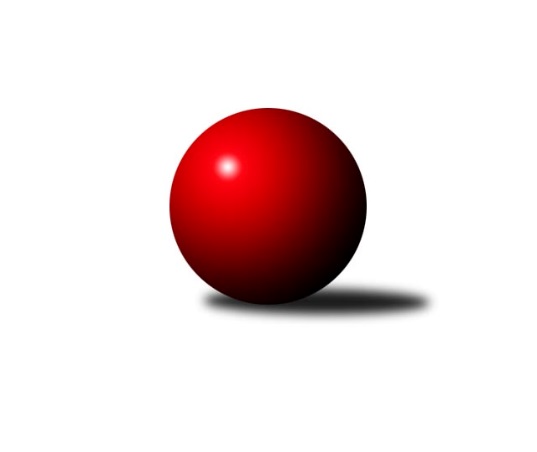 Č.1Ročník 2018/2019	14.9.2018Nejlepšího výkonu v tomto kole: 2480 dosáhlo družstvo: TJ Sokol Kostelec nad Černými lesy AStředočeský krajský přebor I. třídy 2018/2019Výsledky 1. kolaSouhrnný přehled výsledků:TJ Sokol Benešov C	- TJ Sokol Červené Pečky A	5:3	2463:2384	9.0:3.0	14.9.TJ Kovohutě Příbram B	- KK Kosmonosy B	2:6	2210:2380	3.0:9.0	14.9.KK Vlašim A	- KK Vlašim B	6:2	2450:2320	7.0:5.0	14.9.TJ Sokol Tehovec B	- TJ Sparta Kutná Hora C	4:4	2362:2405	7.0:5.0	14.9.KK SDS Sadská B	- TJ Sokol Kostelec nad Černými lesy A	4:4	2479:2480	7.0:5.0	14.9.Tabulka družstev:	1.	KK Kosmonosy B	1	1	0	0	6.0 : 2.0 	9.0 : 3.0 	 2380	2	2.	KK Vlašim A	1	1	0	0	6.0 : 2.0 	7.0 : 5.0 	 2450	2	3.	TJ Sokol Benešov C	1	1	0	0	5.0 : 3.0 	9.0 : 3.0 	 2463	2	4.	KK SDS Sadská B	1	0	1	0	4.0 : 4.0 	7.0 : 5.0 	 2479	1	5.	TJ Sokol Tehovec B	1	0	1	0	4.0 : 4.0 	7.0 : 5.0 	 2362	1	6.	TJ Sokol Kostelec nad Černými lesy A	1	0	1	0	4.0 : 4.0 	5.0 : 7.0 	 2480	1	7.	TJ Sparta Kutná Hora C	1	0	1	0	4.0 : 4.0 	5.0 : 7.0 	 2405	1	8.	TJ Sokol Červené Pečky A	1	0	0	1	3.0 : 5.0 	3.0 : 9.0 	 2384	0	9.	KK Vlašim B	1	0	0	1	2.0 : 6.0 	5.0 : 7.0 	 2320	0	10.	TJ Kovohutě Příbram B	1	0	0	1	2.0 : 6.0 	3.0 : 9.0 	 2210	0Podrobné výsledky kola:	 TJ Sokol Benešov C	2463	5:3	2384	TJ Sokol Červené Pečky A	Karel Palát	 	 208 	 194 		402 	 1:1 	 413 	 	195 	 218		Pavel Kořínek	Karel Drábek	 	 218 	 225 		443 	 2:0 	 396 	 	184 	 212		Karel Dvořák	Jitka Drábková	 	 221 	 182 		403 	 2:0 	 381 	 	207 	 174		Josef Šebor	Václav Šobíšek	 	 192 	 184 		376 	 1:1 	 391 	 	175 	 216		Jan Kumstát	Ladislav Kalous	 	 197 	 226 		423 	 2:0 	 370 	 	190 	 180		Antonín Smrček	Josef Matoušek	 	 225 	 191 		416 	 1:1 	 433 	 	219 	 214		Pavel Hietenbalrozhodčí: Ladislav ŽebrakovskýNejlepší výkon utkání: 443 - Karel Drábek	 TJ Kovohutě Příbram B	2210	2:6	2380	KK Kosmonosy B	Petr Kříž	 	 200 	 182 		382 	 0:2 	 400 	 	207 	 193		Jiří Řehoř	Jaroslav Chmel	 	 184 	 192 		376 	 0:2 	 461 	 	223 	 238		Břetislav Vystrčil	Václav Kodet	 	 179 	 182 		361 	 0:2 	 391 	 	203 	 188		Ondřej Majerčík	Miroslav Prchal	 	 183 	 162 		345 	 1:1 	 342 	 	170 	 172		Pavel Zimmerhakl	Václav Šefl	 	 211 	 191 		402 	 2:0 	 399 	 	210 	 189		Vladislav Tajč	Zdeněk Lukáš	 	 190 	 154 		344 	 0:2 	 387 	 	202 	 185		Ondrej Trojákrozhodčí: Zdeněk LukášNejlepší výkon utkání: 461 - Břetislav Vystrčil	 KK Vlašim A	2450	6:2	2320	KK Vlašim B	Ladislav Hlaváček	 	 226 	 208 		434 	 1:1 	 405 	 	166 	 239		Antonín Beran	Vlastimil Pírek	 	 182 	 190 		372 	 0:2 	 407 	 	198 	 209		Vladislav Pessr	Jiří Kadleček	 	 228 	 218 		446 	 2:0 	 417 	 	215 	 202		František Pícha	Josef Dotlačil	 	 213 	 187 		400 	 2:0 	 338 	 	159 	 179		Pavel Vojta	Václav Tůma	 	 211 	 208 		419 	 2:0 	 351 	 	146 	 205		Leopold Chalupa	Milan Černý	 	 189 	 190 		379 	 0:2 	 402 	 	198 	 204		Miroslav Pessrrozhodčí: Václav TůmaNejlepší výkon utkání: 446 - Jiří Kadleček	 TJ Sokol Tehovec B	2362	4:4	2405	TJ Sparta Kutná Hora C	Václav Hrouda	 	 184 	 191 		375 	 2:0 	 369 	 	180 	 189		Antonín Brunclík	Klára Burdková	 	 158 	 139 		297 	 0:2 	 402 	 	220 	 182		Jakub Vaněk	Jiří Chaloupka	 	 210 	 220 		430 	 1:1 	 418 	 	196 	 222		Václav Pufler	Miloslav Dlabač	 	 204 	 225 		429 	 2:0 	 388 	 	181 	 207		Jiří Kavalír	Jan Cukr	 	 195 	 218 		413 	 1:1 	 415 	 	206 	 209		Václav Pufler	Jan Volhejn	 	 203 	 215 		418 	 1:1 	 413 	 	217 	 196		Jiří Halfarrozhodčí: Hrouda VáclavNejlepší výkon utkání: 430 - Jiří Chaloupka	 KK SDS Sadská B	2479	4:4	2480	TJ Sokol Kostelec nad Černými lesy A	Jaroslav Hojka	 	 239 	 221 		460 	 2:0 	 390 	 	201 	 189		Veronika Šatavová	Jan Renka ml.	 	 192 	 195 		387 	 0:2 	 415 	 	215 	 200		Michal Brachovec	Jiří Miláček	 	 231 	 222 		453 	 2:0 	 428 	 	214 	 214		Miloslav Budský	Jan Renka st.	 	 209 	 238 		447 	 2:0 	 385 	 	175 	 210		Miroslav Šplíchal	Jan Svoboda	 	 213 	 227 		440 	 1:1 	 436 	 	234 	 202		David Novák	Jan Suchánek *1	 	 146 	 146 		292 	 0:2 	 426 	 	218 	 208		František Zahajskýrozhodčí: Svoboda Janstřídání: *1 od 51. hodu Miloš LédlNejlepší výkon utkání: 460 - Jaroslav HojkaPořadí jednotlivců:	jméno hráče	družstvo	celkem	plné	dorážka	chyby	poměr kuž.	Maximum	1.	Břetislav Vystrčil 	KK Kosmonosy B	461.00	304.0	157.0	1.0	1/1	(461)	2.	Jaroslav Hojka 	KK SDS Sadská B	460.00	309.0	151.0	5.0	1/1	(460)	3.	Jiří Miláček 	KK SDS Sadská B	453.00	294.0	159.0	3.0	1/1	(453)	4.	Jan Renka  st.	KK SDS Sadská B	447.00	299.0	148.0	5.0	1/1	(447)	5.	Jiří Kadleček 	KK Vlašim A	446.00	304.0	142.0	4.0	1/1	(446)	6.	Karel Drábek 	TJ Sokol Benešov C	443.00	302.0	141.0	2.0	1/1	(443)	7.	Jan Svoboda 	KK SDS Sadská B	440.00	307.0	133.0	4.0	1/1	(440)	8.	David Novák 	TJ Sokol Kostelec nad Černými lesy A	436.00	306.0	130.0	2.0	1/1	(436)	9.	Ladislav Hlaváček 	KK Vlašim A	434.00	279.0	155.0	5.0	1/1	(434)	10.	Pavel Hietenbal 	TJ Sokol Červené Pečky A	433.00	316.0	117.0	11.0	1/1	(433)	11.	Jiří Chaloupka 	TJ Sokol Tehovec B	430.00	291.0	139.0	3.0	1/1	(430)	12.	Miloslav Dlabač 	TJ Sokol Tehovec B	429.00	272.0	157.0	7.0	1/1	(429)	13.	Miloslav Budský 	TJ Sokol Kostelec nad Černými lesy A	428.00	290.0	138.0	6.0	1/1	(428)	14.	František Zahajský 	TJ Sokol Kostelec nad Černými lesy A	426.00	303.0	123.0	13.0	1/1	(426)	15.	Ladislav Kalous 	TJ Sokol Benešov C	423.00	299.0	124.0	4.0	1/1	(423)	16.	Václav Tůma 	KK Vlašim A	419.00	294.0	125.0	9.0	1/1	(419)	17.	Václav Pufler 	TJ Sparta Kutná Hora C	418.00	277.0	141.0	4.0	1/1	(418)	18.	Jan Volhejn 	TJ Sokol Tehovec B	418.00	286.0	132.0	4.0	1/1	(418)	19.	František Pícha 	KK Vlašim B	417.00	279.0	138.0	7.0	1/1	(417)	20.	Josef Matoušek 	TJ Sokol Benešov C	416.00	276.0	140.0	9.0	1/1	(416)	21.	Václav Pufler 	TJ Sparta Kutná Hora C	415.00	284.0	131.0	5.0	1/1	(415)	22.	Michal Brachovec 	TJ Sokol Kostelec nad Černými lesy A	415.00	285.0	130.0	3.0	1/1	(415)	23.	Jiří Halfar 	TJ Sparta Kutná Hora C	413.00	288.0	125.0	6.0	1/1	(413)	24.	Jan Cukr 	TJ Sokol Tehovec B	413.00	297.0	116.0	5.0	1/1	(413)	25.	Pavel Kořínek 	TJ Sokol Červené Pečky A	413.00	306.0	107.0	8.0	1/1	(413)	26.	Vladislav Pessr 	KK Vlašim B	407.00	274.0	133.0	7.0	1/1	(407)	27.	Antonín Beran 	KK Vlašim B	405.00	293.0	112.0	14.0	1/1	(405)	28.	Jitka Drábková 	TJ Sokol Benešov C	403.00	261.0	142.0	9.0	1/1	(403)	29.	Václav Šefl 	TJ Kovohutě Příbram B	402.00	272.0	130.0	3.0	1/1	(402)	30.	Karel Palát 	TJ Sokol Benešov C	402.00	286.0	116.0	8.0	1/1	(402)	31.	Jakub Vaněk 	TJ Sparta Kutná Hora C	402.00	286.0	116.0	10.0	1/1	(402)	32.	Miroslav Pessr 	KK Vlašim B	402.00	306.0	96.0	11.0	1/1	(402)	33.	Josef Dotlačil 	KK Vlašim A	400.00	276.0	124.0	4.0	1/1	(400)	34.	Jiří Řehoř 	KK Kosmonosy B	400.00	287.0	113.0	8.0	1/1	(400)	35.	Vladislav Tajč 	KK Kosmonosy B	399.00	286.0	113.0	7.0	1/1	(399)	36.	Karel Dvořák 	TJ Sokol Červené Pečky A	396.00	271.0	125.0	5.0	1/1	(396)	37.	Ondřej Majerčík 	KK Kosmonosy B	391.00	268.0	123.0	3.0	1/1	(391)	38.	Jan Kumstát 	TJ Sokol Červené Pečky A	391.00	296.0	95.0	9.0	1/1	(391)	39.	Veronika Šatavová 	TJ Sokol Kostelec nad Černými lesy A	390.00	268.0	122.0	6.0	1/1	(390)	40.	Jiří Kavalír 	TJ Sparta Kutná Hora C	388.00	274.0	114.0	12.0	1/1	(388)	41.	Ondrej Troják 	KK Kosmonosy B	387.00	270.0	117.0	6.0	1/1	(387)	42.	Jan Renka  ml.	KK SDS Sadská B	387.00	274.0	113.0	6.0	1/1	(387)	43.	Miroslav Šplíchal 	TJ Sokol Kostelec nad Černými lesy A	385.00	268.0	117.0	7.0	1/1	(385)	44.	Petr Kříž 	TJ Kovohutě Příbram B	382.00	274.0	108.0	4.0	1/1	(382)	45.	Josef Šebor 	TJ Sokol Červené Pečky A	381.00	278.0	103.0	13.0	1/1	(381)	46.	Milan Černý 	KK Vlašim A	379.00	268.0	111.0	9.0	1/1	(379)	47.	Václav Šobíšek 	TJ Sokol Benešov C	376.00	260.0	116.0	8.0	1/1	(376)	48.	Jaroslav Chmel 	TJ Kovohutě Příbram B	376.00	261.0	115.0	11.0	1/1	(376)	49.	Václav Hrouda 	TJ Sokol Tehovec B	375.00	276.0	99.0	7.0	1/1	(375)	50.	Vlastimil Pírek 	KK Vlašim A	372.00	275.0	97.0	23.0	1/1	(372)	51.	Antonín Smrček 	TJ Sokol Červené Pečky A	370.00	261.0	109.0	7.0	1/1	(370)	52.	Antonín Brunclík 	TJ Sparta Kutná Hora C	369.00	256.0	113.0	7.0	1/1	(369)	53.	Václav Kodet 	TJ Kovohutě Příbram B	361.00	271.0	90.0	16.0	1/1	(361)	54.	Leopold Chalupa 	KK Vlašim B	351.00	245.0	106.0	15.0	1/1	(351)	55.	Miroslav Prchal 	TJ Kovohutě Příbram B	345.00	258.0	87.0	16.0	1/1	(345)	56.	Zdeněk Lukáš 	TJ Kovohutě Příbram B	344.00	255.0	89.0	14.0	1/1	(344)	57.	Pavel Zimmerhakl 	KK Kosmonosy B	342.00	256.0	86.0	16.0	1/1	(342)	58.	Pavel Vojta 	KK Vlašim B	338.00	239.0	99.0	13.0	1/1	(338)	59.	Klára Burdková 	TJ Sokol Tehovec B	297.00	247.0	50.0	27.0	1/1	(297)Sportovně technické informace:Starty náhradníků:registrační číslo	jméno a příjmení 	datum startu 	družstvo	číslo startu23556	Vladislav Pessr	14.09.2018	KK Vlašim B	1x2749	Miroslav Prchal	14.09.2018	TJ Kovohutě Příbram B	1x23023	Veronika Šatavová	14.09.2018	TJ Sokol Kostelec nad Černými lesy A	1x25262	Pavel Vojta	14.09.2018	KK Vlašim B	1x22672	František Pícha	14.09.2018	KK Vlašim B	1x2408	Leopold Chalupa	14.09.2018	KK Vlašim B	1x24323	Václav Kodet	14.09.2018	TJ Kovohutě Příbram B	1x
Hráči dopsaní na soupisku:registrační číslo	jméno a příjmení 	datum startu 	družstvo	2624	Jiří Miláček	14.09.2018	KK SDS Sadská B	Program dalšího kola:2. kolo20.9.2018	čt	17:00	KK Kosmonosy B - KK Vlašim A	21.9.2018	pá	17:00	KK Vlašim B - TJ Sokol Tehovec B	21.9.2018	pá	17:00	TJ Sokol Kostelec nad Černými lesy A - TJ Sokol Červené Pečky A	21.9.2018	pá	17:00	TJ Sparta Kutná Hora C - TJ Sokol Benešov C	21.9.2018	pá	19:30	KK SDS Sadská B - TJ Kovohutě Příbram B	Nejlepší šestka kola - absolutněNejlepší šestka kola - absolutněNejlepší šestka kola - absolutněNejlepší šestka kola - absolutněNejlepší šestka kola - dle průměru kuželenNejlepší šestka kola - dle průměru kuželenNejlepší šestka kola - dle průměru kuželenNejlepší šestka kola - dle průměru kuželenNejlepší šestka kola - dle průměru kuželenPočetJménoNázev týmuVýkonPočetJménoNázev týmuPrůměr (%)Výkon1xBřetislav VystrčilKosmonosy B4611xBřetislav VystrčilKosmonosy B118.394611xJaroslav HojkaSadská B4601xKarel DrábekBenešov C109.224431xJiří MiláčekSadská B4531xJiří KadlečekVlašim A108.724461xJan Renka st.Sadská B4471xJaroslav HojkaSadská B107.574601xJiří KadlečekVlašim A4461xPavel HietenbalČervené Pečky A106.754331xKarel DrábekBenešov C4431xJiří MiláčekSadská B105.93453